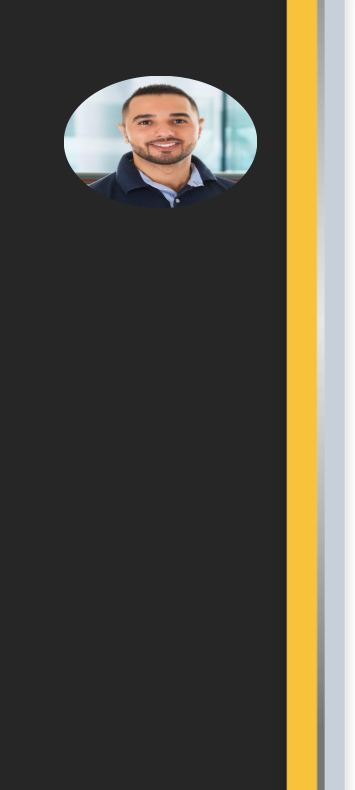 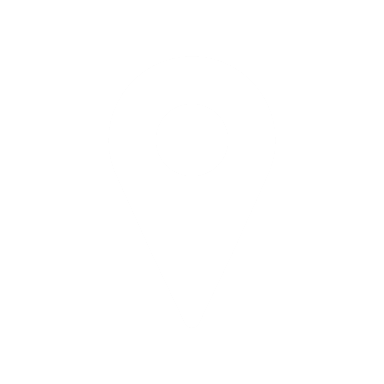 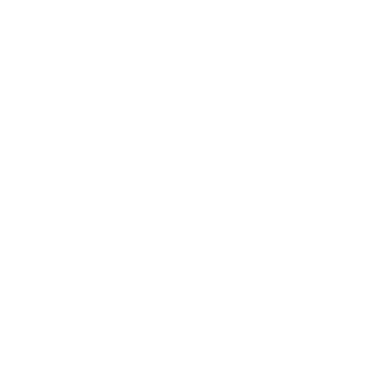 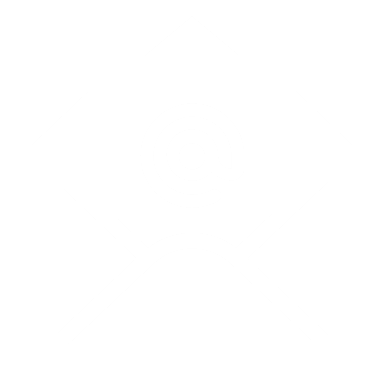 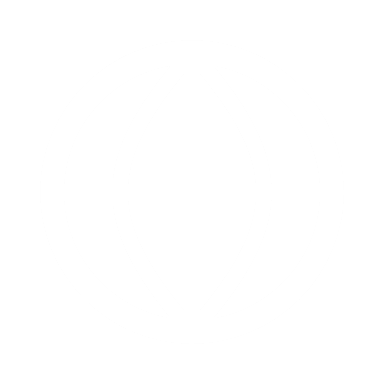 GEORGE MOOREProfessional ExperienceOctober 2020 – PresentMid-Level Software Developer, Latitude, Inc. • RemoteCollaborate with senior developers to design and develop web-based applications using HTML, CSS, JavaScript, and AngularJS, resulting in the completion of three major projects within 12 monthsMigrate large-scale software systems to a newcloud-based infrastructure, improving system uptime and creating a more scalable solution for future growthParticipate in daily code reviews, providing feedback and suggestions to improve overall code quality and maintainability, resulting in a 25% reduction in code defects quarterlyJune 2017 – October 2020Junior Level Software Developer • BeaconFire Solution, Princeton, NJReduced manual testing time by 35% by designing and implementing automated testing scripts using Selenium and JUnitWorked on database design, including data modeling and schema design, for multiple projects using MySQL and MongoDBAssisted with troubleshooting and debugging issues in the software development life cycle to ensure the timely delivery of high-quality codeEducationIowa State University, Ames, IABachelor of Science (B.S.) Software Engineering, September 2013 – June 2017Key SkillsBack-end DevelopmentCloud Computing PlatformsDatabase Management and AdministrationDevOps ToolsTesting FrameworksCertificationsCertified Software Development Professional (CSDP), IEEE Computer Society, 2020Certified Secure Software Lifecycle Professional (CSSLP), (ISC)2, 2017